BIODATA MAHASISWA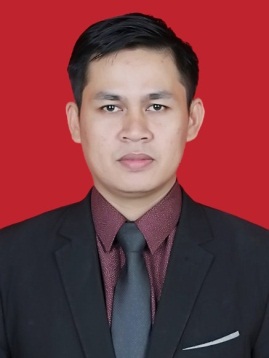 I.	IDENTITAS DIRI 	Nama	:	Budi Harto				NPM	:	185114077	Tempat/T. Lahir	:	Kp. Marlintung, 27 Maret 1985	Jenis Kelami	:	Laki-laki	Agama	:	Islam	Status	:	Menikah	Pekerjaan	:	Karyawan Swasta	Alamat	:	Dsn. V Selipit, Desa Mangga, Kec. Stabat	No Telp/HP	:	081362179349	Dosen Pembimbing	:	Mahzaniar, SH, MH	Judul Skripsi	:	Tinjauan Surat Edaran Satgas Covid-19 Nomor 20  			Tahun 2021 Atas Kebijakan Wajib Karantina Setelah Melakukan Perjalanan Internasional Pada Masa Pandemi Covid-19 Dalam Perspektif Hak Asasi Manusia (Studi pada Travel Hub Hotel)	Indeks Komulatif	:	3.65II.	PENDIDIKAN	SD	:	SD Negeri 056008 Secanggang	SLTP	:	SLTP Negeri 2 Secanggang	SLTA	:	SMK Negeri 1 StabatIII.	ORANG TUA	Nama Ayah	:	Alm. Sukimin	Nama Ibu	:	Alm. JalimahMedan, 09 Agustus 2022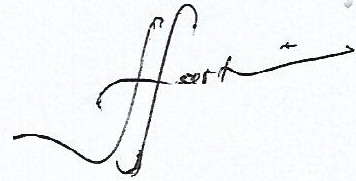 				Budi Harto